SNP Memo #2022-2023-64
COMMONWEALTH of VIRGINIA 
Department of Education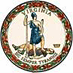 DATE: April 27, 2023TO: Directors, Supervisors, and Contact Persons AddressedFROM: Sandra C. Curwood, PhD, RDN, SandySUBJECT: Office of School Nutrition Programs Staffing UpdatesThe Virginia Department of Education, Office of School Nutrition Programs (VDOE-SNP) would like to share our staffing updates. SNP Staffing UpdatesJoin us in welcoming Amy Klein as the newest Region 3 VDOE-SNP Regional Specialist. Amy started her career in school nutrition in 2013 working for a school division in Covington, Kentucky, as an Administrative Assistant to the Director of Nutrition Services. Her primary focus was menu planning and compliance, but she was involved in many of the child nutrition programs including cooking and serving in the cafeteria, when needed. Amy recently moved to Virginia and is excited to bring her knowledge and background to the VDOE-SNP team to ensure that students across the Commonwealth have equitable access to freshly prepared, appealing, nutritious, locally sourced, and culturally-inclusive meals.The list below outlines several changes to the SNP Regional Specialist assignments. SNP Regional Specialist AssignmentsRegion 1: Kenndra Buyalos (Kenndra.Buyalos@doe.virginia.gov)Region 2: Interim SNP (Huong.Lam@doe.virginia.gov)Region 3: Amy Klein (Amy.Klein@doe.virginia.gov)  Region 4: Huong Lam (Huong.Lam@doe.virginia.gov)Region 5: Sabrina Chappell-Strickland (Sabrina.Chappell-Strickland@doe.virginia.gov)Region 6: Erica Davis (Erica.Davis@doe.virginia.gov) Region 7: Sonya Kibler (Sonya.Kibler@doe.virginia.gov)Region 8 and Public and Private RCCIs: Denise Clark (Denise.Clark@doe.virginia.gov)Private Schools: Matthew Franklin (Matthew.Franklin@doe.virginia.gov)SNP Lead Specialist: Crystal Crutchfield (Crystal.Crutchfield@doe.virginia.gov)SNP Coordinator: Andrea Nannery (Andrea.Nannery@doe.virginia.gov)Child Nutrition Programs Specialist Regional AssignmentsPlease join us in welcoming Troyana Cheatham as the new CNP Regional Specialist for regions 1, 7 and 8. Troyana joins us from the Virginia Department of Health, Office of Community Nutrition, where she worked with child cares, adult day programs, emergency shelters, and head start programs in the Child and Adult Care Food Program (CACFP). Prior to working in child nutrition, Troyana had a career in early childhood education, serving as the Family Engagement Manager with the Children’s Museum of Richmond, a Family Service Specialist and teacher with the Head Start Program at Richmond Public Schools, and Parent Educator with Family Lifeline. Troyana has Bachelor of Science in Interdisciplinary Studies with concentrations in early education and mathematics from Norfolk State University. Please also join us in congratulating Jon Tirk as he transitions into the newly created role of CNP Outreach and Onboarding Specialist. In this role Jon will recruit and onboard new organizations to operate the Summer Food Service Program (SFSP) and CACFP, and connect current sponsoring organizations with potential new sites. In an effort to expand the programs, Jon will also spearhead community awareness and partnership efforts, and also work with current sponsors on meal service enhancement.Lastly, we regret to share that Alexa Burnett’s last day with the VDOE-SNP is April 24, 2023. Alexa has served as the CNP Regional Specialist for regions 4, 5, and 6 since January 2022. She has developed strong relationships with her sponsors and colleagues, and we wish her nothing but the best. Regions 1, 7 and 8: Troyana Cheatham (Troyana.Cheatham@doe.virginia.gov)Region 2 and 3: Stephen Bewley (Stephen.Bewley@doe.virginia.gov)Region 4 and 5, and 6: Interim CNP (Jon.Tirk@doe.virginia.gov)Lead CNP Specialist: Interim CNP (Maggie.Parker@doe.virginia.gov)CNP Coordinator: Maggie Parker (Maggie.Parker@doe.virginia.gov)SNP Operations and Support Team Staffing UpdatesThe VDOE-SNP Operations and Support (Ops) Team provides support to the VDOE-SNP staff and program participants. The team oversees the areas of policy and research, finance, systems (SNPWeb), and procurement.Ops Team AssignmentsSNP Finance Specialist: Interim (Courtney.Jones@doe.virginia.gov)SNP Policy and Research Specialist: Kathleen Murphy (Kathleen.Murphy@doe.virginia.gov)SNP Procurement and Contracts Specialist: Tom Patrick (Thomas.Patrick@doe.virginia.gov) SNP Network Systems Specialist: Sivagami Solayappan (Sivagami.Solayappan@doe.virginia.gov) SNP Operations and Support Supervisor: Courtney Jones (Courtney.Jones@doe.virginia.gov)Training, Program Improvement, and Grants (TIG) Team Staffing UpdatesThe VDOE-SNP TIG Team provides support to all school and child nutrition programs in the areas of internal and external training and professional development, marketing, farm to school, wellness policies, grant management, and miscellaneous special projects.On May 25, the TIG Team will welcome Mario Williams-Reynolds as the new SNP Culinary Specialist. For the past five and half years, Mario served as a Culinary Arts Instructor at Hopewell High School. Prior to that role, Mario served as the Lead Culinary Instructor at the Joint Culinary Center of Excellence where he led a team of 43 military and civilian culinary instructors. In addition to his culinary training, Mario has a Master's degree in Educational Administration and is a Certified ServSafe Instructor and Proctor. TIG Team AssignmentsSNP Culinary Specialist: Mario Williams-Reynolds (starts May 25, 2023)SNP Training Specialist: Ron Walters (Ronald.Walters@doe.virginia.gov)SNP Training and Marketing Specialist: Callie Nickles (Callie.Nickles@doe.virginia.gov)SNP Lead Farm to School Specialist: Bee Thorp (Brittany.Thorp@doe.virginia.gov)SNP Regional Projects Specialist: John Shoulders (John.Shoulders@doe.virginia.gov)Team Nutrition Training Grant Project Specialist: Katie Stansfield (Katelynn.Stansfield@doe.virginia.gov) SNP TIG Team Supervisor: Kelly Shomo (Kelly.Shomo@doe.virginia.gov)Additional VDOE-SNP Team MembersVDOE-SNP Director: Dr. Sandy Curwood (Sandra.Curwood@doe.virginia.gov)SNP Technical Advisor to the State Director: Lynne Fellin (Lynne.Fellin@doe.virginia.gov)SNP Lead Administrative Assistant: Crystal Christmas (Crystal.Christmas@doe.virginia.gov)For more information, please contact your assigned School Nutrition Programs regional specialist or the SNP policy mailbox via email at SNPpolicy@doe.virginia.gov. SCC/AMN/cc